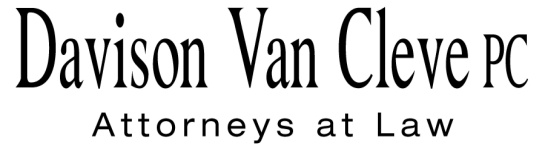 TEL (503) 241-7242     ●     FAX (503) 241-8160     ●     jog@dvclaw.com333 S.W. October 18, 2016Via Electronic Filing and Federal ExpressMr. Steven V. KingExecutive DirectorWashington Utilities & Transportation Commission1300 S. Evergreen Pk. Dr. S.W.P. O. Box 47250Olympia, WA  98504-7250Re:	Puget Sound Energy Schedule No. 451: Large Customer Retail Wheeling, Advice No. 2016-28Docket UE-161123Dear Mr. King:		Enclosed for filing in the above-referenced docket, please find the original and twelve (12) copies of the Notice of Appearance of the Industrial Customers of Northwest Utilities.		Thank you for your assistance.  If you have any questions, please do not hesitate to call.						Sincerely,						/s/ Jesse O. Gorsuch						Jesse O. GorsuchEnclosuresCERTIFICATE OF SERVICEI hereby certify that I have this day served the attached Notice of Appearance of the Industrial Customers of Northwest Utilities upon the parties below via electronic mail and by mailing a copy via First Class U.S. Mail, postage prepaid.DATED this 18th day of October, 2016.Davison Van Cleve, P.C.	/s/ Jesse O. GorsuchJesse O. GorsuchKEN JOHNSON 
Director – Rates & Regulatory Affairs
Puget Sound EnergyP.O. Box 97034, PSE-08NBellevue, WA 98009-9734ken.s.johnson@pse.comJENNIFER CAMERON-RULKOWSKIAssistant Attorney GeneralWUTCP.O. Box 40128Olympia, WA 98504-0128jcameron@utc.wa.govSHEREE CARSONPerkins Coie, LLP10885 N.E. Fourth St.Bellevue, WA 98004-5579scarson@perkinscoie.comLISA GAFKENOffice of the Attorney General800 Fifth Avenue STE 2000Seattle, WA 98104-3188LisaW4@atg.wa.gov